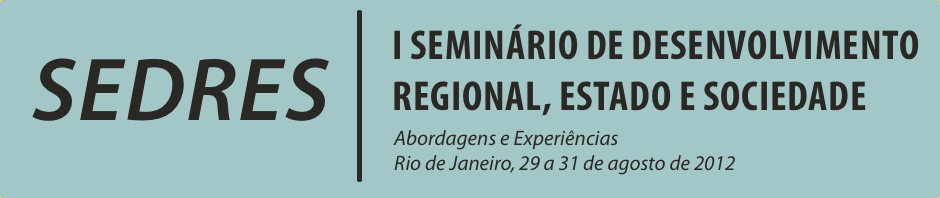 Local: Rio de Janeiro            IPPUR/UFRJ – Ilha da Cidade Universitária.            Palácio Universitário/ UFRJ- Praia Vermelha.            Centro de Filosofia e Ciências Humanas/UFRJ – Praia Vermelha.Período: 29 a 31 de agosto de 2012Site: http://sedres.org/ARTIGO:Artigo: “DINÂMICA ECONÔMICA E POPULACIONAL DAS REGIÕES METROPOLITANAS DE MACEIÓ, NATAL E ARACAJÚ ENTRE OS ANOS DE 2003 A 2007.”Autor (ES): JOHNATAN RAFAEL SANTANA DE BRITO                     THALES AUGUSTO MEDEIROS PENHA                     FÁBIO HENRIQUE VALE DOS REIS                     ANDREI DE LIMA E SILVA                     REILI AMON-HÁ VIEIRA DOS SANTOS                     JÉSSICA VIVIANE DA CUNHA SILVA---------------------------------------------Artigo: “CIDADES MÉDIAS DO NORDESTE: DINAMISMO E DESAFIOS NO PÓS 1990.”Autor (ES): WILLIAM EUFRASIO NUNES PEREIRA                     ALINE ALVES DE OLIVEIRA